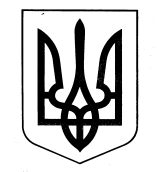 ХАРКІВСЬКА ОБЛАСНА ДЕРЖАВНА АДМІНІСТРАЦІЯДЕПАРТАМЕНТ НАУКИ І ОСВІТИ НАКАЗ09.06.2016					  Харків					№ 277Про відрядження учнів відділення важкої атлетики Харківського обласного вищого училища фізичної культури і спортуЗгідно з пунктом 3.20 розділу 3 Статуту Харківського обласного вищого училища фізичної культури і спорту, затвердженого головою Харківської обласної ради С.І. Черновим 15 січня 2013 року, на виконання Плану спортивно-масових заходів Харківського обласного вищого училища фізичної культури і спорту на 2016 рік, затвердженого директором Департаменту науки і освіти Харківської обласної державної адміністрації А.В. Бабічевим, на підставі кошторису витрат на відрядження відділення важкої атлетики для участі у  чемпіонаті України серед молоді до 23 років, затвердженого директором Департаменту науки і освіти Харківської обласної державної адміністрації А.В. Бабічевим, керуючись статтею 6 Закону України «Про місцеві державні адміністрації»,НАКАЗУЮ:Директору Харківського обласного вищого училища фізичної культури і спорту Попову А.М.:Забезпечити участь учнів відділення важкої атлетики у чемпіонаті України серед молоді до 23 років.Термін: 05.07.2016-13.07.2016Відрядити до м. Скадовська Херсонської області вчителя важкої атлетики Харківського обласного вищого училища фізичної культури і спорту Кругленка Сергія Григоровича та з ним 8 учнів відділення важкої атлетики у такому складі: Котенко Катерина, Кравець Роман, Микитюк Андрій, Марущак Антон, Ситніков Єгор, Сквороднєв Ігор – учні 11 класу, Власенко Микола, Гаврильчик Руслан – учні 2 курсу.	Термін: 05.07.2016-13.07.2016 Визначити особу, відповідальну за збереження життя та здоров’я учнів Харківського обласного вищого училища фізичної культури і спорту під час проїзду та проведення змагань.Витрати по відрядженню віднести за рахунок Харківського обласного вищого училища фізичної культури і спорту. 3.  Контроль за виконанням даного наказу покласти на заступника директора Департаменту науки і освіти Харківської обласної державної адміністрації – начальника управління освіти і науки В.В. Ігнатьєва.Директор Департаменту							А.В. Бабічев